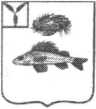 АДМИНИСТРАЦИЯЕРШОВСКОГО МУНИЦИПАЛЬНОГО РАЙОНА
       САРАТОВСКОЙ ОБЛАСТИПОСТАНОВЛЕНИЕот__27.03.2023______     №__232______________г. ЕршовНа основании Федерального Закона от 24.07.1998 года № 124-ФЗ «Об основных гарантиях прав ребёнка в Российской Федерации», от 06.10.2003 года № 131-ФЗ «Об общих принципах организации местного самоуправления в Российской Федерации», в соответствии с постановлением Правительства Саратовской области от 07 марта 2023 года № 161-П «Об утверждении средней стоимости путевки в организации отдыха детей и их оздоровления на территории Саратовской области на 2023 год», руководствуясьУставом Ершовского муниципального района и, в целях обеспечения в 2023 году летнего отдыха, оздоровления и занятости детей и подростков, проживающих на территории Ершовского муниципального района, администрация Ершовского муниципального района ПОСТАНОВЛЯЕТ:Установить на 2023 год стоимость путевки в загородный стационарный детский оздоровительный лагерь МАУ ЕМР Саратовской области ФОК «Дельфин» в размере 1175 рублей (одна тысяча сто семьдесят пять рублей 00 коп.) в сутки на одного ребенка (24 675 рублей со сроком пребывания 21 день).Установить на 2023 год стоимость услуг по организации питания, приобретения медикаментов, канцелярских товаров, хозяйственных товаров, спортивного инвентаря для детей в организованных на базе общеобразовательных организаций и учреждений дополнительного образования лагерей с дневным пребыванием детей и организацией двухразового питания (со сроком пребывания не более чем 21 день)- исходя из средней стоимости пребывания 1 ребенка в день в лагере с дневным пребыванием в размере: 238 руб. 00 коп. ( двести тридцать восемь  рублей 00 коп.), из них: 207 руб. 00 коп. (двести семь рублей 00 коп.) на организацию питания, 31 руб. 00 коп. (тридцать один рубль 00 коп.) на приобретение медикаментов, канцелярских товаров, хозяйственных товаров и спортивного инвентаря.	3.Отделу по информатизации администрации Ершовского муниципального района Саратовской области разместить настоящее постановление на официальном сайте администрации Ершовского муниципального района в сети «Интернет».	4.Контроль  за исполнением настоящего постановления возложить на заместителя главы администрации Ершовского муниципального района Саратовской области по социальным вопросам.Глава Ершовского 						                     муниципального района                                                               С.А. ЗубрицкаяОб установлении стоимости путевки в загородный стационарный детский оздоровительный лагерь МАУ ЕМР Саратовской области ФОК «Дельфин», оплаты стоимости услуг по организации питания в лагерях с дневным пребыванием детей, организованных в муниципальных образовательных учреждениях Ершовского муниципального района на 2023 год